 webpage:  www.ahsae.info 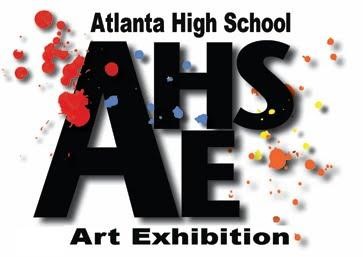 The 9 time award-winning Atlanta High School Art Exhibition (AHSAE) is a tradition established by the Arts Festival of Atlanta in the early 1970’s to recognize and encourage the fine quality of art created by area high school students.  Drawing entries from art students from twelve regional Atlanta counties, this competitive juried event takes place each year during the Atlanta Dogwood Festival.  Due to the pandemic, in 2020 our show was hosted at Ponce City Market and in 2021 we were back at Piedmont Park with a hybrid show during the Dogwood Festival which was postponed until August. In 2022 we had a full show of 176 works displayed in our space provided by ADF.What’s new this year:Our main show will be displayed during The Atlanta Dogwood festival, April 14-16, 2023.The show will be juried on February 26 and notification on February 27.Delivery of accepted work will be the week of February 27- March 4Awards will be chosen on March 5The mini show of award winners will be at The Atlanta Art Institute from March 10- April 8, reception on Saturday, March 11.The Art Throwdown will be on Sunday, April 16, starting at noon. 
Information will be forthcoming from John Brandhorst.Award winners ceremony will be at 4:30 PM on Sunday, April 16. After the ceremony, works must be picked up from our location in Piedmont Park.The AHSAE Satellite Show will be held in the Limelight Gallery at Binders on Piedmont Road from April 2-May 1, 2023.  We will have a closing reception for students and works will be picked up from Binders after the reception MISSION:  Atlanta High School Art Exhibition (AHSAE) encourages young artists to reinvent and take risks with their art.  Instructors are encouraged to submit unique, non-traditional as well as traditional work created by their students.  Artworks are judged as work produced by high school students and not as professional art in general.  There is no theme.  Work is judged on the criteria of originality, creativity, follow through, and good craftsmanship.   WHERE:  During the 87th Dogwood Festival, April 14-16. 2023 Piedmont Park Community Center, 1071 Piedmont Ave NE, Atlanta, GA 30309.  This space is in the same building, directly behind Willy’s Mexicana Grill. DEADLINE FOR SUBMISSIONS:Submissions posted to Dropbox by 5 pm February 23, 2023.JURY PROCESS: The jury uses a blind process:  judges see the jpg image of the work, the artist’s year in school and details about the work -- without knowing the school or instructor. Information about the work (media, size, etc) is also made available to the jury.What remains the same: Eligibility:   High School Students:  Freshman, Sophomore, Junior, and Senior.  Home schooled students are welcome.  Each teacher may enter up to 8 artworks, one entry per student, If a student takes more than one fine art class from more than one teacher, only one work by that student may be submitted.  Work can be in any medium (painting, drawing, glass, printmaking, jewelry, mixed media, photography, sculpture, pottery, graphic design including digital manipulation, fashion, architectural design, etc.) Please limit size of work to 48” or less. Work must have been created on the school site or related to the school curriculum between March 1, 2022 and February 22, 2023  No work produced during the Governor’s Honors program is eligible. Original work only, no copies of famous art is eligible or copies from published work on the internet. Please read the attached document concerning artistic plagiarism. AWARDS:  Award winners will be selected after the jurying process.   Awarding of the prizes is at the discretion of the judges.  Awards focus on supplementing the artists’ training by offering scholarships and opportunities to attend workshops and classes throughout the Atlanta area while in high schoolThe Georgia Watercolor Society will offer special awards to works created in water based media.  We welcome continued collaboration with this outstanding organization.SPECIAL EVENTS:  There will be a special mini-show of all award winners and other select works at the Atlanta Art Institute March 10-April 8.STEPS FOR ENTRY: Review the attachment concerning originality and plagiarism.As soon as you know that you have entries, email Becky Raffalovich to set up a Dropbox. braffalovich.ahsae@gmail.com A dropbox request means that the sponsoring teacher has read the attachment concerning plagiarism and agrees that all work submitted to this show is original and not copied from published works.A folder for your school will be set up in Dropbox.com. Use only the Dropbox for 2023 to submit entries. This folder will have the entry form for the back of each entry, rules, and the entry spreadsheet.   Photograph your entries and save as jpeg.  Do not digitally alter the images; make sure that the submission best represents the original work. File Name for jpg (images) as follows:  school(hyphen)instructorlastname( hyphen)artistlastname(hyphen)artis tyearinschool(hyphen)Abbreviated Title(hyphen)media(hyphen)heightXwidth.  (Height x width in inches.) You may abbreviate the medium, i.e., AoC, CH, OoC, PN, W, O, etc.  For instance:  MillCreek-Lasseter-Artistname-Junior-Circus-charcoalonpaper-24x38.jpg  or a 3D piece:  Grady-Brandhorst-Artist-Sophomore-Gnome-clay-18x24x12.jpgImage files should be less than 2.25 MB. The resolution (pixels per inch) of the file is not important;  make sure the images you submit are larger than 1024x768 without breaching the 2.25 MB limit.  For 3D work submit front and side images.Do not misrepresent the art (no fancy Photoshop corrections, please)  Submit an additional close-up of detailed work that may be overlooked in a larger image. Fill out the entry spreadsheet and drop it in Dropbox along with your entries. Put all entries from your school on one spreadsheet. Submit your work to Dropbox by 5 pm February 23, 2023. We encourage you not to wait until the last day to submit.  If you have technical issues, please call Becky, 678-463-0877.Our panel of jurors will view work on February 26.Notification of Accepted work will be emailed to you by February 27. Prepare your winning entries for delivery as follows: Matt (White only) and back two dimensional work; wire if needed--work must be exhibit ready.  No glass:  Plexiglas only (if necessary)   Attach artwork entry form to the back of each piece. Orient the form on the back so that the piece will hang with the correct orientation.  11 .If you are submitting 3-D work, it must be delivered in a box with lid.  Place a picture of the work on the box, labeled with student name, school, and entry form.Delivery of work: work accepted to the show is to be delivered between February 27-March4 at any of the following locationsBecky’s home – 1424 Stepstone Way, Lawrenceville, GA  30043 – any timeBecky’s school – Phoenix HS, 501 W. Pike Street, Lawrenceville, GA 30043- 8am-8PM Monday-ThursdayJohn Brandhorst’s home – 319 Oakland Ave SE, Atlanta, GA 30312John’s school – Midtown HS (formerly Grady HS), 929 Charles Allen, Atlanta, GA 30309Award Ceremony –Sunday,  April 10 4:30 PM13.  PICK-UP:  Work can be picked up after the awards ceremony starting at 5:15 PM.16. Any unclaimed work will be available to pick up only at 1424 Stepstone Way, Lawrenceville, GA  30043. Contact Becky for details.Art Throwdown, tentatively scheduled for Sunday April 16, 2023 during the Dogwood Festival.  More information on the throwdown will be coming.The Throwdown will include live model sketching competition and other challenges, held at the festival sight. Winners will be announced at the end of the Throwdown. Additional information about the Throwdown will be on our website. John Brandhorst will co-ordinate it this year. Go to   artthrowdown.com<http://artthrowdown.com> to get more info about the Throwdown challenges and history. GENERAL INFORMATION: LIABILITY:  The Atlanta Dogwood Festival and AHSAE will take every precaution against damage or theft, but will not be responsible for damage or loss-whatever the cause-- at the festival, in the storage locations, or in transit.  Please keep this in mind when deciding which work to submit.  Artists are encouraged to carry their own insurance. Work in the festival is secured overnight inside the PPC Community Center.  The Dogwood Festival, AHSAE, and Project Director accept no responsibility for work remaining after pick-up date.  We look forward to seeing your students’ work! Becky Raffalovich AHSAE Project Director678-463-0877 Becky   BRaffalovich.ahsae@gmail.com Alexandra Scott, volunteer coordinatorascott.ahsae@gmail.comJohn Brandhorst, art throwdown coordinatorjbrandhorst@atlanta.k12.ga.usahsae:  www.ahsae.info throwdown:  www.artthrowdown.com Dogwood:  www.dogwood.org 